DFHV TITLE VI COMPLAINT FORM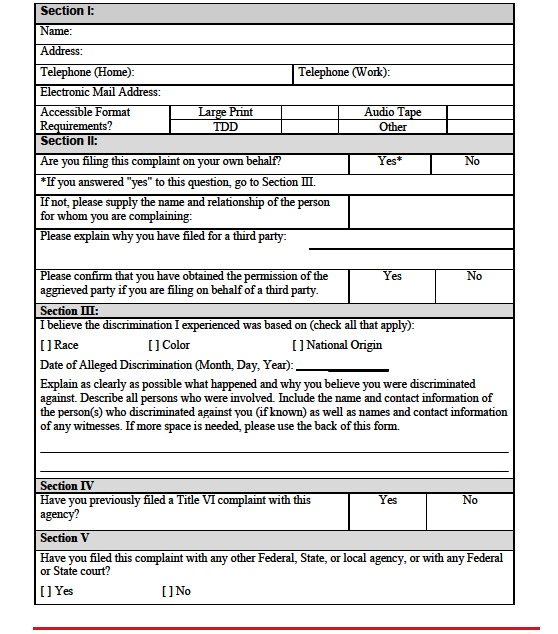 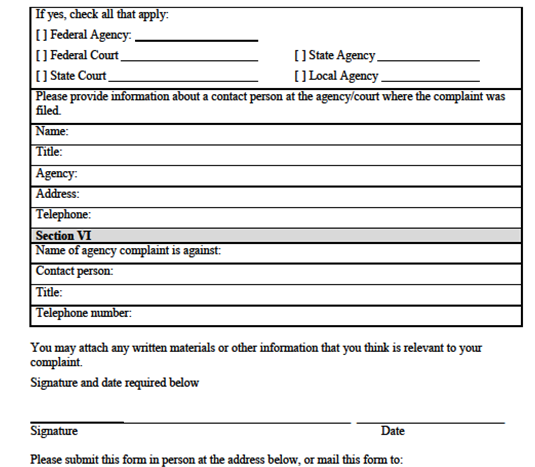 Title VI Manager 
Wendy Klancher
DFHV
2235 Shannon Place SE
Washington, DC 20020Or email it to DFHV@dc.gov